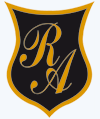     Colegio República Argentina    O’Carrol  # 850-   Fono 72- 2230332                                              Rancagua                                                              TAREA DE EDUCACION FISICA Y SALUD     CURSO: 4º AÑOS.         SEMANA 5 (DESDE EL 27 AL 30 DE ABRIL)  INSTRUCCIONES:TAREA 1.-TAREA 2.-AUTOEVALUACION: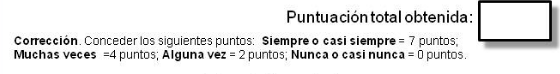     Colegio República Argentina    O’Carrol  # 850-   Fono 72- 2230332                                              Rancagua                                                                              SOLUCIONARIO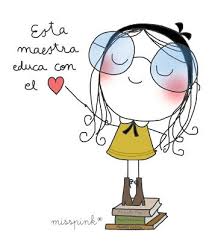 Nombre:Curso:                                                                                  Fecha : UNIDAD: HABILIDADES MOTRICESOBJETIVO DE APRENDIZAJE:RETROALIMENTACIONOA1. Demostrar la aplicación de las habilidades motrices básicas adquiridas, en una variedad de actividades            de conocimientos de cultura deportiva    OBJETIVO ACTITUDINAL:EF04 OAA H  Demostrar disposición al esfuerzo personal, superación y perseverancia.Debes crear tu propia coreografía  busca tu tema favorito o mezcla que te guste, que dure alrededor de 3 minutos que contenga giros, desplazamientos expresión. Que al regreso de clases  tendrás que presentarlo.  ¡¡¡¡A  TRABAJAR CON TU CREATIVIDAD!!!!CRITERIO SIEMPRE MUCHAS VECESALGUNA VEZCASINUNCA PUNTOSSigo instrucciones que me dan en las guías de estudioLeo ,comprendo las guías y tareas dadas por el profesorTrabajo  en conjunto con mi familia  como medio de apoyoLogro concentrarme para comprender mejor  mi trabajoMe planteo preguntas, para tratar de entender lo que leoAporto mis experiencias personales y lo resumo a texto, para saber lo que significa para miRealizo el trabajo practico   de Educación FísicaSi no comprendo lo que estoy leyendo vuelvo a repasarla lectura TOTALEN EL CUADERNO DE EDUCACION FISICA ESCRIBE SOLO EL NUMERO DE LA PREGUNTAS Y SOLO LA LETRA DE ATERNATIVA CORRECTA  O SELECCIÓN MULTIPLE.ACTIVIDAD 1.-  SELECCIÓN MULTIPLEPREGUNTA 1: B PREGUNTA 2: A PREGUNTA 3: APREGUNTA 4: B   PREGUNTA 5: C  PREGUNTA 6: C   PREGUNTA 7: APREGUNTA 8: APREGUNTA 9: BPREGUNTA 10: DACTIVIDAD 2. RESPUESTAS EEUU, FRANCIA, INGLATERRA, CANADA ITALIA, JAPON, CHINA, ESPAÑA, ALEMANIA,UNION SOVIETICA,GRECIA, MEXICO, FIRLANDIA, HOLANDA, SUECIA, COREA DEL SUR, AUSTRALIA, Y BELGICA.B) NORUEGA, EEUU, FRANCIA, INGLATERR, CANADA, ITALIA, JAPON, ALEMANIA, AUTRALIA, SUIZA,     Y YUGOSLAVIA.C)  HERCULESACTIVIDAD 3.- LA IMAGEN CORRECTA ES LA LETRA A